Muzyka kl. V                              	30.10.2020r.Podręcznik lekcja 9,  Podręcznik s.42-46Temat: Metrum, czyli miara.Zapoznaj się ze słowami piosenki pt. ,,Cztery pory roku”. Będziemy śpiewać w grupie piosenkę, gdy wrócimy do szkoły. Nie ma podkładu muzycznego w internecie.Wyjaśnij w zeszycie znaczenie terminów: metrum, akcent, takt, taktowanie- podręcznik s.42-46Wykonaj kartę pracy Metrum, czyli miara. Polecenia słowne z karty wykonamy w szkole. Jeżeli jest mało czytelny jakiś punkt w karcie pracy to proszę go nie wykonywać.Wykonywane ćwiczenia z muzyki zachowaj i przyniesiesz do szkoły na prośbę nauczyciela.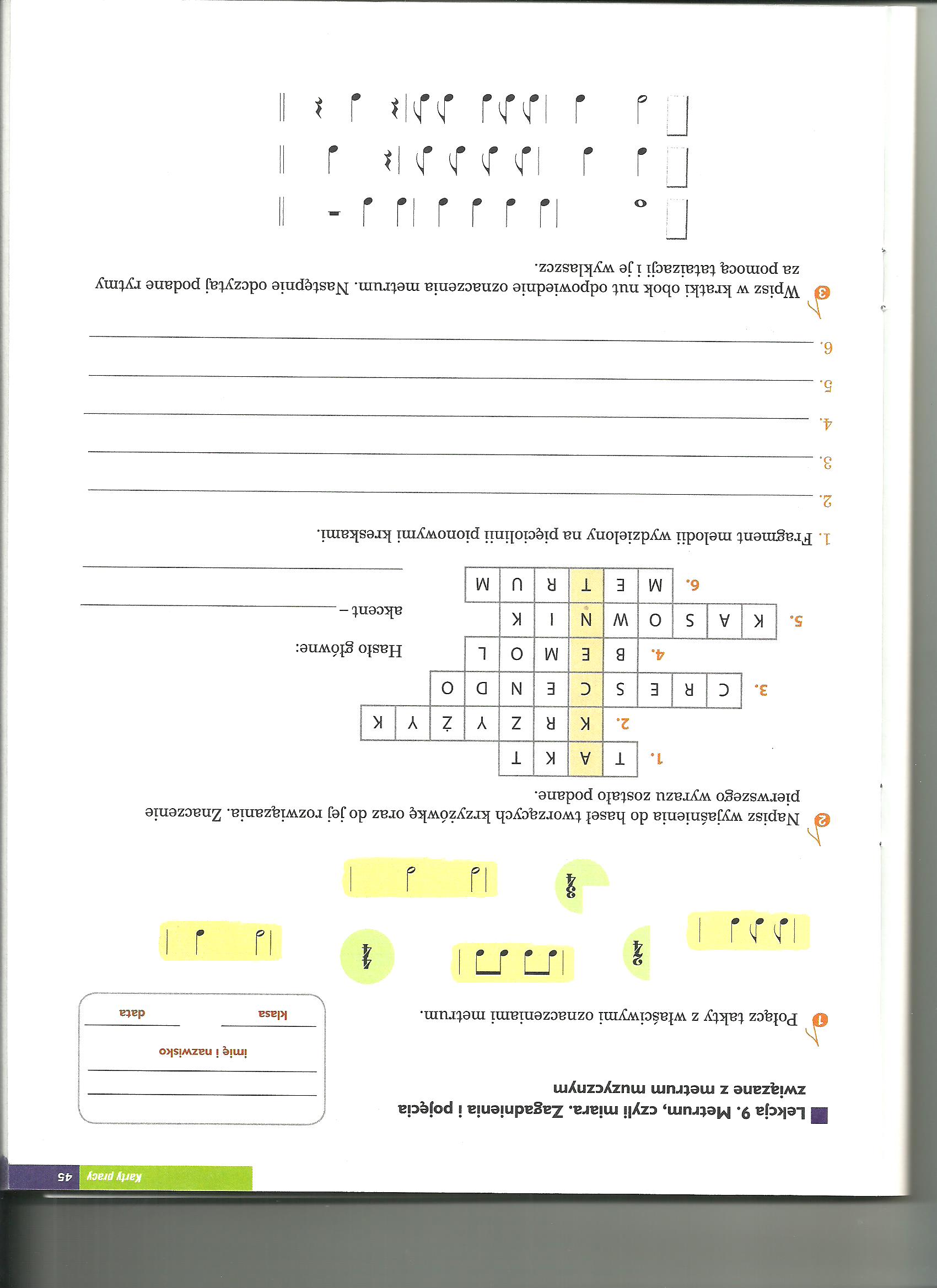 